Message from Kathy Waite Your Net Worth Manager, Founder Your Managers Group.Please join me in welcoming Lori Giddings to the team as a tax preparer for any clients requiring help, as we kick off 2016 tax season. The Your Managers Group is about building access for regular folk to the “family office” concept usually only open to very high net worth families. Instead of running round trying to find help and fighting off salesmen you work with a planner / net worth manager who brings in specialists as required. Everyone at Your Managers work together to look after your family with less time and stress to you.This is not a new idea but how royalty has been looked after since the 6th century! More info https://en.wikipedia.org/wiki/Multi-family_officeWe believe all families lack time and want trustworthy big picture advice. Why should it be the preserve of the super wealthy? Lorie has worked as a knowledgeable, experienced tax preparer for 30 years and is well respected in Saskatoon for her reliability and determinedness that you pay not a cent more in tax than you have to!She takes the view Canada Revenue are not there to help you any more,  they are out to take your money!  So more than ever now you need some one who fully understands tax preparation, knows how to claim all the small stuff that adds up and also how to take issue with CRA when they mess up or are awkward. You might be intimidated by them Lorie isn’t! On a personal note Lorie comes from a Saskatchewan farm family and has run several businesses herself over the years. Lories background:I started out in the early 1980’s taking the required tax courses through U & R tax services which is now known as Liberty taxes.  I trained and worked for them for 4 years learning lots quickly and then joined an accountant called Darlene Dempsey in Saskatoon who has since retired. I went out on my own in 1988 and since then have gradually built a successful business based on recommendations from existing clients. I serve individuals and small businesses helping them set up manual book keeping systems to make life easier when tax season comes around.I advise on what to save for your taxes and also how you can save taxes.March and April of every year are the time crunch for tax returns. So let’s be ready and work together! Lorie is an entrepreneurial single lady that also works part time at Canada Post in Saskatoon because tax preparation is such a seasonal job and has been there for 26 years. She enjoys family history and travelling the world to meet new found relatives.Lorie is found at    info@yourtaxmanager.com 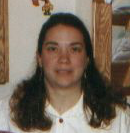 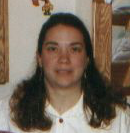 Her phone # is 1-306-380-5571Basic tax returns are $50 please contact us for a menu or quote 